Merrimac Town Hall   (Photo Source: Town of Merrimac)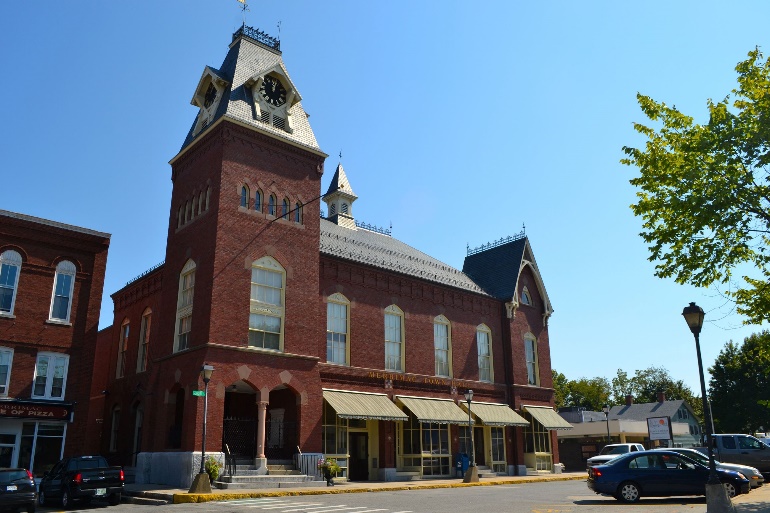 Community safetyIn 2016, the Town of Merrimac’s violent crime rate was 74% lower than the national average and 73% lower than the Massachusetts average. The property crime rate was 78% lower than the national average and 65% lower than the Massachusetts average.Data Source: www.cityrating.com/crime-statisticsSchoolsDr. Frederick N. Sweetsir School (PK – 2)Great Schools Rating: No RatingHelen R. Donaghue School (3 – 6)Great Schools Rating: 4/10Pentucket Regional Middle School (7 – 8)Great Schools Rating: 4/10Pentucket Regional High School (9 – 12)Great Schools Rating: 8/10Whittier Regional Vocational High School (9 – 12)Great Schools Rating: 6/10High School Graduation RateData Sources: GreatSchools.org; MA Dept. of Elementary & Secondary Education District ProfilesDEMOGRAPHICSPoverty Rate: 5.4%Data Source: American FactFinder, U.S. Census BureauLocal AmenitiesWhile there are not many stores within Merrimac, there are numerous shopping plazas in the surrounding cities and towns where errands can be completed.Conveniently located along the Merrimack River, Merrimac offers many outdoor recreation opportunities along the river to go along with hiking trails and conservation areas in town.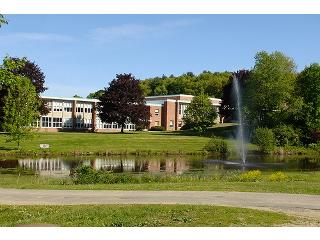 Pentucket Regional High School   (Photo Source: School Spring)MAP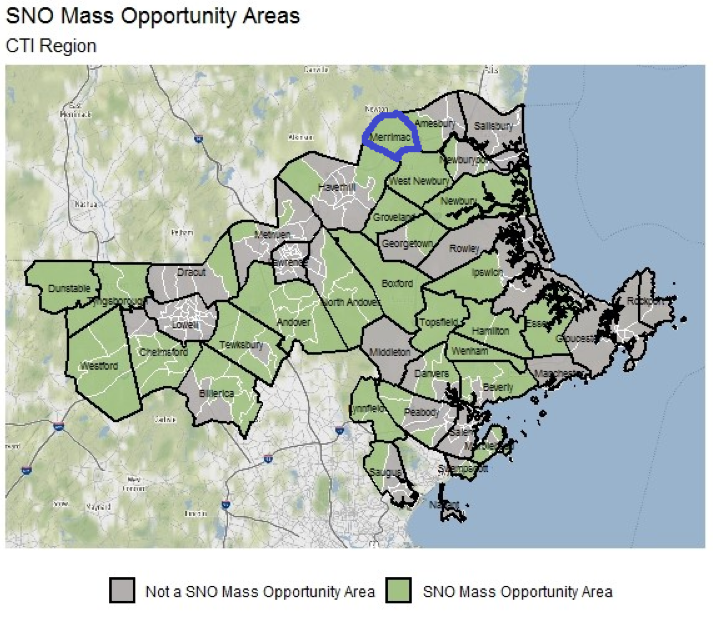 OVERVIEWMerrimac is a suburban community of 6,752 residents located east of Haverhill and just south of the New Hampshire border in Essex County. The town is located along the Merrimack River and maintains a rural feel. Most of the homes in Merrimac are single-family homes, however there are also multi-family homes and apartment complexes.TransportationMost residents of Merrimac rely on a car for transportation; I-495 runs through town, and I-95 is easily accessible. MVRTA 52 bus provides public transportation to town. The nearest Commuter Rail Station is located in Haverhill.Pentucket Regional High School96.6%Massachusetts87.9%Race/Ethnicity%White98.4%Asian0.9%American Indian and Alaska Native0.0%Hispanic or Latino2.7%Black/African American0.2%Native Hawaiian and Other Pacific Islander0.0%Other1.1%Age Group%Under 53.2%Age 5-1716.5%Age 18-6461.0%Age 65 and older19.3%